Florence C. (Werling) BaumgartnerAugust 19, 1910 – November 27, 1994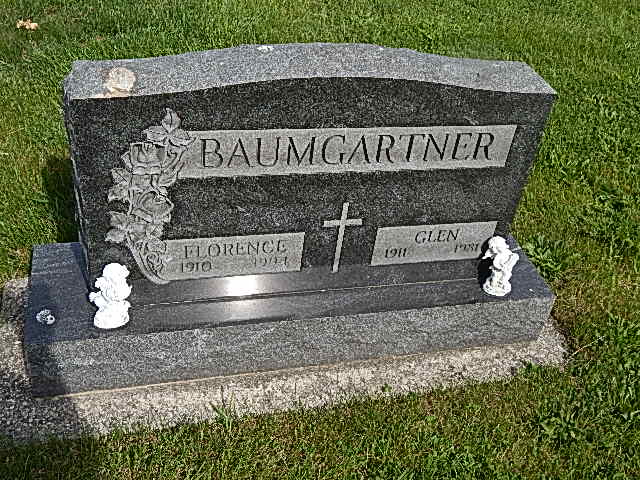 Photo by Alicia Kneuss
Adams Public Library System (Decatur, IN) online obit abstractsPublication:  Decatur Daily Democrat; Date: 28 NOV 1994Title: Baumgartner, Florence C.; Subject:  Obituaries -- B -- 1990-1999Abstract:  Age 84Died: Sunday, November 27, 1994Born: August 19, 1910Daughter of: Albert & Rosy Scherry WerlingMarried: Glen J. Baumgartner on May 22, 1931Notes: DPL Scrapbook 9-252-2